A.  Joshua currently works on commission. He has a base salary of $250 plus he earns 5% commission on his sales. Let’s explore his possible total salary based on selling items that total from a range of $0 to $8,000 in increments of $1,000. Create a table of this situation, graph this situation and create an equation. Then answer the questions that follow.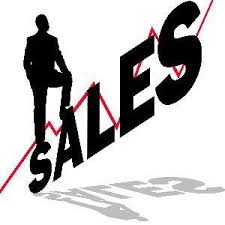 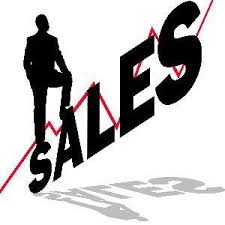 				 $ Sales (s)		    $ Salary (w)Use graph paper to create a graph of the situation. What is the equation for the situation? w = 0.05 s + $250  What is the slope of this situation? What does it represent? Slope =  0.05 or  or That is his percent of commission. (For every 100 sales, Joshua earns $5 more or for every $20 sales he earns $1.)What is the y-intercept of this situation? The y-intercept is $250. What does it represent? The amount Joshua would earn if he made no sales and got no commission, but just earned his base salary of $250.B.  Suppose the boss says to Joshua, “Have I got a deal for you! We would like to raise your commission rate to 7% but lower your base salary to $200.”  What should Joshua do?  Is this a good deal?  				     Salary at		 Salary at      		Sales		   $250 + 5%		$200 + 7%Make a table, graph the situation on the same graph as the first situation, and create an equation to help you and Joshua understand this new offer. W = .07s + 200When will this be a “good deal” for Joshua?     200 + .07 s > 250 +.05 s	Sales > 2,500When will it not matter which offer Joshua chooses? When sales are $2,500.C.  What if management decides to eliminate the base salary and raise the commission rate to 10%.  What will the graph look like and when will it be a good deal for Joshua?The new graph will cross the origin and have a slope of .  It will exceed graph 1 ($250  + 5%) at about sales of $6,667 and will exceed graph 2 at sales of $5,000. 02501,0003002,0003503,0004004,0004505,0005006,0005507,0006008,00065002502001,0003002702,0003503402,5003,0003754003754104,0004504805,0005005506,0005506207,0006006908,000650760